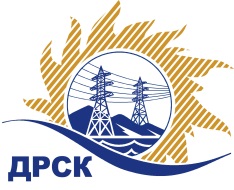 Акционерное общество«Дальневосточная распределительная сетевая  компания»ПРОТОКОЛпроцедуры вскрытия конвертов с заявками участников СПОСОБ И ПРЕДМЕТ ЗАКУПКИ: открытый электронный запрос предложений № 595821 на право заключения Договора на выполнение работ «Чистка просеки ВЛ-35 кВ "Шимановск - Мухино", "Мухино - Воскресеновка"»  для нужд филиала АО «ДРСК» «Амурские электрические сети» (закупка 772 раздела 1.1. ГКПЗ 2016 г.).Плановая стоимость: 1 390 000,00 руб. без учета НДС; 1 640 200,0 руб. с учетом НДСПРИСУТСТВОВАЛИ: постоянно действующая Закупочная комиссия 2-го уровня ВОПРОСЫ ЗАСЕДАНИЯ КОНКУРСНОЙ КОМИССИИ:В ходе проведения запроса предложений было получено 4 предложения, конверты с которыми были размещены в электронном виде на Торговой площадке Системы www.b2b-energo.ru.Вскрытие конвертов было осуществлено в электронном сейфе организатора запроса предложений на Торговой площадке Системы www.b2b-energo.ru автоматически.Дата и время начала процедуры вскрытия конвертов с предложениями участников: 04:00 московского времени 28.01.2016Место проведения процедуры вскрытия конвертов с предложениями участников: Торговая площадка Системы www.b2b-energo.ru Всего сделано 4 ценовых ставки на ЭТП.В конвертах обнаружены предложения следующих участников запроса предложений:Ответственный секретарь Закупочной комиссии 2 уровня                                  Т.В.ЧелышеваЧувашова О.В.(416-2) 397-242№ 266/УР-Вг. Благовещенск28 декабря 2015 г.№Наименование участника и его адресПредмет заявки на участие в запросе предложений1ООО "ПОДРЯДЧИК ДВ" (675018, Россия, Амурская обл., п. Моховая падь, лит. 1, кв. 53)Предложение, подано 26.01.2016 в 10:59
Цена: 765 000,00 руб. (НДС не облагается)2ООО "СтройАльянс" (675000, Россия, Амурская обл., г. Благовещенск, ул. Ленина, д. 196, корп. А, оф. 17)Предложение, подано 27.01.2016 в 03:26
Цена: 1 534 000,00 руб. (цена без НДС: 1 300 000,00 руб.)3ООО "ДЭМ" (676450, Россия, Амурская область, г.Свободный, ул. Шатковская, 126)Предложение: подано 23.01.2016 в 10:07
Цена: 1 576 916,03 руб. (цена без НДС: 1 336 369,52 руб.)4ООО "ЭНЕРГОСПЕЦСТРОЙ" (676244, Россия, Амурская обл., г. Зея, мкр. Светлый, д. 57, кв. 37)Предложение: подано 27.01.2016 в 02:24
Цена: 1 640 200,00 руб. (цена без НДС: 1 390 000,00 руб.)